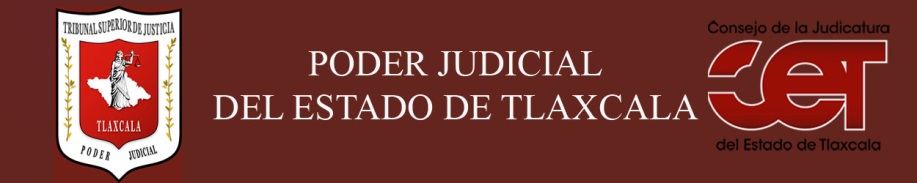 Formato público de Curriculum VitaeI.- DATOS GENERALES:I.- DATOS GENERALES:Nombre: Bárbara López NietoCargo en el Poder Judicial: Diligenciaria interinaÁrea de Adscripción: Juzgado Civil del Distrito Judicial de JuárezFecha de Nacimiento: (cuando se requiera para ejercer el cargo) 18 de Octubre de 1994II.- PREPARACIÓN ACADÉMICA: II.- PREPARACIÓN ACADÉMICA: Último grado de estudios:LicenciaturaInstitución:Instituto Franciscano de Oriente A. C.Periodo:2013-2017Documento: Título ProfesionalTítulo Profesional: Licenciado en DerechoCédula: 11586974Estudios Profesionales:Institución: Periodo: Documento: Cédula: III.- EXPERIENCIA LABORAL: a)  tres últimos empleosIII.- EXPERIENCIA LABORAL: a)  tres últimos empleosIII.- EXPERIENCIA LABORAL: a)  tres últimos empleos1Periodo (día/mes/año) a (día/mes/año):24/03/2022 hasta nuevas instruccionesNombre de la Empresa:Nombre de la Empresa:Poder Judicial del Estado de TlaxcalaCargo o puesto desempeñado:Cargo o puesto desempeñado:Auxiliar de Juzgado adscrita al Juzgado Civil del Distrito Judicial de JuárezCampo de Experiencia:  Campo de Experiencia:  Redacción de Acuerdos, oficios y desahogo de diligencias, en Materia Civil, Mercantil y Oral Mercantil2Periodo (día/mes/año) a (día/mes/año):25/01/2023 al 25/03/2024Nombre de la Empresa:Nombre de la Empresa:Poder Judicial del Estado de TlaxcalaCargo o puesto desempeñado:Cargo o puesto desempeñado:Auxiliar de Juzgado en funciones de Oficial de Partes, adscrita al Juzgado Civil del Distrito Judicial de JuárezCampo de Experiencia:  Campo de Experiencia:  Oficial de Partes 3Periodo (día/mes/año) a (día/mes/año):19/03/2024 al 10/06/2024Nombre de la Empresa:Nombre de la Empresa:Poder Judicial del Estado de TlaxcalaCargo o puesto desempeñado:Cargo o puesto desempeñado:Diligenciaria interina, adscrita al Juzgado Civil del Distrito Judicial de JuárezCampo de Experiencia:  Campo de Experiencia:  Diligenciaria IV.- EXPERIENCIA LABORAL: b)Últimos cargos en el Poder Judicial:IV.- EXPERIENCIA LABORAL: b)Últimos cargos en el Poder Judicial:IV.- EXPERIENCIA LABORAL: b)Últimos cargos en el Poder Judicial:Área de adscripciónPeriodo 1Juzgado Civil del Distrito Judicial de Juárez17/03/2024 al 10/06/20242Juzgado Civil del Distrito Judicial de Juárez25/10/2023 al 25/01/20243Juzgado Civil del Distrito Judicial de Juárez24/03/2022 hasta nuevas instrucciones4Juzgado Cuarto de lo Familiar del Distrito Judicial de Cuauhtémoc19/10/2018 al 17/01/2019V.- INFORMACION COMPLEMENTARIA:Últimos cursos y/o conferencias y/o capacitaciones y/o diplomados, etc. (de al menos cinco cursos)V.- INFORMACION COMPLEMENTARIA:Últimos cursos y/o conferencias y/o capacitaciones y/o diplomados, etc. (de al menos cinco cursos)V.- INFORMACION COMPLEMENTARIA:Últimos cursos y/o conferencias y/o capacitaciones y/o diplomados, etc. (de al menos cinco cursos)V.- INFORMACION COMPLEMENTARIA:Últimos cursos y/o conferencias y/o capacitaciones y/o diplomados, etc. (de al menos cinco cursos)Nombre del PonenteInstitución que impartióFecha o periodo1Diversos ponentes (Curso “Derechos Humanos y Genero”)Comisión Nacional de los Derechos Humanos4 al 31 de marzo del 20192Diversos ponentes ( Curso “Los Principios Constitucionales de Derechos Humanos en el Servicio Público”)Comisión Nacional de los Derechos Humanos4 al 31 de marzo del 20193Diversos ponentes ( Curso “Diversidad Sexual y Derechos Humanos”)Comisión Nacional de los Derechos Humanos15 de abril al 12 de mayo del 20194Diversos ponentes ( Curso “Género, Masculinidades y lenguaje incluyente no sexista”)Comisión Nacional de los Derechos Humanos20 de enero al 16 de febrero del 20205Diversos ponentes ( Curso “Autonomía y Derechos Humanos de las Mujeres”)Comisión Nacional de los Derechos Humanos2 al 29 de marzo del 20206Diversos ponentes ( Curso “Investigación con Perspectiva de Género sobre la Tortura Sexual contra las Mujeres”)Comisión Nacional de los Derechos Humanos13 de abril al 10 de mayo del 20207Diversos ponentes (Diplomado “Impartición de Justicia con Perspectiva de Género”)Comisión Nacional de los Derechos HumanosAbril del 20208Videoconferencia “El Principio Pro persona”Tribunal Superior de Justicia del Estado de Tlaxcala30 de septiembre del 20209Diversos ponentes ( Curso “Los Derechos de la Infancia y el acceso a la Justicia”)Suprema Corte Justicia de la Nación, el Fondo de las Naciones Unidas para la Infancia y la Oficina de Defensoría de los Derechos de la Infancia A.C.Octubre del 202010Foro Internacional: “El Régimen jurídico del Teletrabajo en Iberoamérica: Dificultades y oportunidades en perspectivas comparadas”Poder Judicial del Estado de Tlaxcala24 y 25 de Junio del 202111Diversos ponentes (Diplomado “Juicio de Amparo”, edición 2021)Suprema Corte Justicia de la NaciónJulio 202112Ministro en retiro José Ramón Cossío Díaz, dentro de las Jornadas de Capacitación “Sentencias y resoluciones ciudadanas” Argumentación Jurídica, Claridad, Precisión y lenguaje incluyenteTribunal Superior de Justicia del Estado de Tlaxcala11 de Octubre del 202113Personal del Área de contención y servicios Psicológicos ( capacitación: “Imagen Institucional e integridad del Servidor Público”)Tribunal Superior de Justicia del Estado de Tlaxcala4 de marzo del 202214Diversos ponentes ( “Curso-Taller: Inteligencia Emocional”)Tribunal Superior de Justicia del Estado de Tlaxcala23, 25 y 30 de agosto del 202215Diversos ponentes (“Curso-Taller de Desarrollo Humano”)Tribunal Superior de Justicia del Estado de Tlaxcala14 al 18 de Noviembre del 202216Conferencia: “De la Justicia Analógica a la justicia digital. Un asunto de Derechos Humanos”Tribunal Superior de Justicia del Estado de Tlaxcala30 de enero del 202317Foro de consulta para la creación de la Ley de Carrera Judicial y en la Conferencia “¿Por qué es importante la carrera judicial?”Tribunal Superior de Justicia del Estado de Tlaxcala09 de febrero del 202318Diversos ponentes: (Curso Taller en Materia de Oralidad Mercantil)Tribunal Superior de Justicia del Estado de TlaxcalaFebrero del 202319Conferencia: “La Argumentación Jurídica en las Resoluciones JudicialesSuprema Corte Justicia de la Nación22 de marzo del 202320Mesa Redonda: “Protección de los Derechos Humanos de niñas, niños y adolescentes de pueblos y comunidades indígenas”Suprema Corte Justicia de la Nación21 de abril del 202321 Licenciado Mariano Reyes Landa (capacitación: registro de la providencia precautoria de retención de bienes previa a juicio en el libro de Juicios Orales Mercantiles)Tribunal Superior de Justicia del Estado de Tlaxcala9 de agosto del 202322Johnny Morales Martínez (violaciones procesales en el amparo directo)Tribunal Superior de Justicia del Estado de Tlaxcala4 de octubre del 202323Diplomado en Derechos Humanos: Aproximaciones para su defensaSuprema Corte Justicia de la NaciónDel 9 de junio del 2023 al 14 de diciembre del 202324DR. Eliseo Juan Hernández Villaverde; Conferencia: “Retos y oportunidades ante la aplicación del código nacional de procedimientos civiles y familiares”Tribunal Superior de Justicia del Estado de Tlaxcala24 de Noviembre del 2023VI.- Sanciones Administrativas Definitivas (dos ejercicios anteriores a la fecha):VI.- Sanciones Administrativas Definitivas (dos ejercicios anteriores a la fecha):VI.- Sanciones Administrativas Definitivas (dos ejercicios anteriores a la fecha):VI.- Sanciones Administrativas Definitivas (dos ejercicios anteriores a la fecha):SiNoEjercicioNota: Las sanciones definitivas se encuentran especificadas en la fracción  XVIII del artículo 63 de la Ley de Transparencia y Acceso a la Información Pública del Estado, publicadas en el sitio web oficial del Poder Judicial, en la sección de Transparencia.XXXXXXXXXVII.- Fecha de actualización de la información proporcionada:VII.- Fecha de actualización de la información proporcionada:Santa Anita Huiloac, Apizaco, Tlaxcala, 3 de abril del 2024.Santa Anita Huiloac, Apizaco, Tlaxcala, 3 de abril del 2024.